AUTHOR (S) AGREEMENT FORMARTICLE TITLE: __________________________________________________________________INSTRUCTION: Carefully read and sign this author agreement form in connection with the submission of your manuscript for publication in Gomal University Journal of Research (GUJR). No manuscript will be considered for publication until GUJR receives signed copies from the corresponding author. Please read the following statement carefully and put a mark (√ yes) if you agree with the statement.Corresponding Author’s Name: Institutional Affiliation:Email:Mailing Address:Note: Please email this form to (gujr@gu.edu.pk) and submit the hardcopy of this form to the Editorial office:Editor In Chief Gomal University Journal of ResearchDepartment of Public Administration,Gomal University, Dera Ismail Khan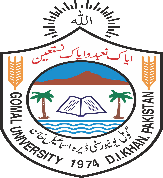 GOMAL UNIVERSITYJOURNAL OF RESEARCHGomal University, Dera Ismail Khan, Khyber Pakhtunkhwa, PakistanISSN: 1019-8180                                                                     Social Sciences (Multidisciplinary)GOMAL UNIVERSITYJOURNAL OF RESEARCHGomal University, Dera Ismail Khan, Khyber Pakhtunkhwa, PakistanISSN: 1019-8180                                                                     Social Sciences (Multidisciplinary)GOMAL UNIVERSITYJOURNAL OF RESEARCHGomal University, Dera Ismail Khan, Khyber Pakhtunkhwa, PakistanISSN: 1019-8180                                                                     Social Sciences (Multidisciplinary)GOMAL UNIVERSITYJOURNAL OF RESEARCHGomal University, Dera Ismail Khan, Khyber Pakhtunkhwa, PakistanISSN: 1019-8180                                                                     Social Sciences (Multidisciplinary)GOMAL UNIVERSITYJOURNAL OF RESEARCHGomal University, Dera Ismail Khan, Khyber Pakhtunkhwa, PakistanISSN: 1019-8180                                                                     Social Sciences (Multidisciplinary)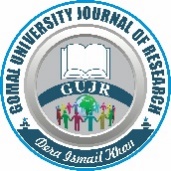 Website www.gujr.com.pk  Email gujr@gu.edu.pk Contact +92966750213+929667502131Manuscript submitted is based on original work and is not plagiarized.2Manuscript has not been published previously in national/international journal.3Manuscript has not been submitted anywhere else for the publication.4All the authors have agreed to give you the status of corresponding author.5Permission from co-author(s) to sign this form on behalf of all has been taken.6Permission is obtained for all previously published and copyrighted material.7Previously published material has been properly cited with citations/references.8Acknowledgements for research has been addressed properly in cover letter.9Named those who have made significant contribution in completing research. 10On behalf of all authors, you accept responsibility for contents of manuscripts. 11All authors have reviewed manuscript and agreed on responsibility of content.12All authors have agreed to the order of authorship and names of all authors.13Author’s affiliation and address is provided for the future correspondence.14Affiliation for each author is given in cover letter as provided in author note.15Confidentiality of research has been maintained adequately in the manuscript.16All ethical considerations as per APA’s manual have been addressed/fulfilled. 17There are no conflicts of interest associated with the manuscript for publication. 18I understand that this agreement is only for one time publication in the journal. 19I will have no objection if the authorities of journal suggest any modification(s)20I am ready to answer editorial questions and make required revisions in article.